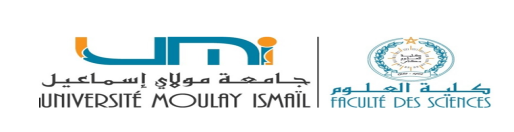 AVIS AUX ETUDIANTSFILIERE : SMIASEMESTRE IILe rattrapage du cours d’Informatique II aura lieu selon le calendrier suivant :ResponsableDateSectionhoraireLocal12 – 06 - 2021B10h45mn---12h45mnAmphi E12 – 06 - 2021F12h50mn---13h50mnAmphi B